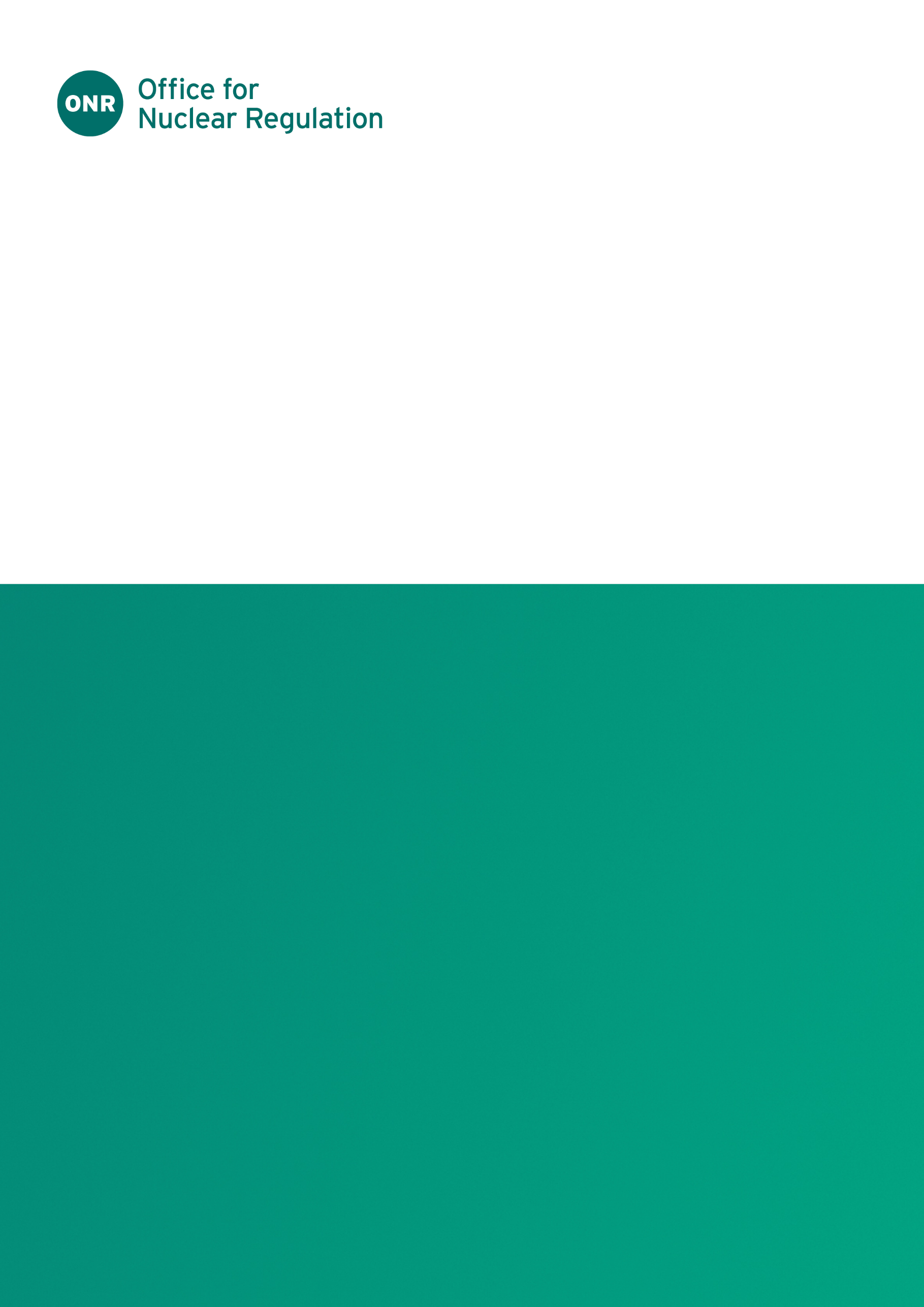 ONR Guidance DocumentAuthored by: Specialist Inspector (ONR)Approved by: Superintending Inspector (ONR)Issue No.: Publication Date: April 2023Next Major Review Date: April 2028Doc. Ref. No.: ONR-RP-GD-008Record Ref. No.: 2023/20218Table  - Revision CommentaryIntroductionThe Ionising Radiations Regulations 2017 (IRR17) provide a framework for ensuring that exposures to workers and other persons to ionising radiation arising from work activities are restricted so far as is as reasonably practicable and do not exceed specified dose limits.Included within this legal framework is a ‘graded approach’. This is where the degree regulatory control over practices is proportionate to the size and likelihood of radiation risks resulting from the work.The graded approach aspects of IRR17 refer to: Regulation 5 – Notification of certain work involving ionising radiation to HSE/ONR Regulation 6 – Registration of certain work practices involving ionising radiation to HSE/ONR Regulation 7 – Consent from HSE/ONR to perform specific work practices. The introduction of the graded approach in IRR17 represented a change from the previous system of notifications and prior authorisations in the previous Ionising Radiations Regulations (IRR99) and included a requirement, with corresponding flat fee, for registrations and consents. In accordance with government policy changes to the process of applying for and gaining consents were made in order to better align with the International Atomic Energy Agency’s (IAEA) standards and guidance on application of the graded approach.This document gives the content required for a Safety Assessment relating to any practice involving a high-activity sealed sources as stated in Regulation 7(1)(g) of IRR17 along with guidance on what information should be provided.Safety Assessment Content and GuidanceONR Guidance DocumentIssue No.Description of Update(s)1New document.SectionContentGuidance1A general summary of the type of the work with HASS to be performed and the premises at which the practice will be performedApplicants should provide information on the type of work to be performed with the HASS(s) 2A summary of the arrangements for managing radiation* protection(*radiation refers to ionising radiation throughout this document)The radiation protection responsibilities and duties of management must be specified with clear lines of reporting established.  Reliance on the RPS and RPA for the management of radiation protection is not sufficient. Evidence should be provided to show that the applicant manages radiation protection at a senior level.    Details of how Radiation Protection Supervisors (RPS) will be given sufficient time and resources to supervise the work so that it done in accordance with local rules should be given.3A. Details of the type of HASS and the likely frequency of use B.  Details of the nature of other sources of radiation in the working environmentInformation on the accumulation of radon in the working environmentInformation on other sources of radiation exposure that employees may be exposed to.The type, radionuclide, activity and age of each HASS must be given. The total number of HASSs and their location within each premises in which they are to be used clearly stated. B         (i) The results of the risk assessment for radon (ii) Details of other sources of radiation those engaged in work with the HASS are likely to be exposed to.4Estimates of the radiation dose rates to which anyone can be exposedThe maximum dose rates outside any shielding to which employees and members of the public can be exposed to at each locationThe maximum dose rates which employees and members of the public can be exposed to at each location if an accident occursAll of the above should include all relevant exposure categories – effective dose, equivalent dose (extremities, skin, eyes) Estimates of annual doses in all relevant categories for employees and other personsApplicants must provide reasoned estimates of the dose rates to which employees and others can be exposed during both routine operations and in the event of any reasonably foreseeable radiation accident. This will include the maximum dose rates outside any shielding to which employees and members of the public could  be exposed to at each location. These estimates must show that dose rates will not exceed 7.5Svh-1 outside any shielded enclosure. In all cases estimates of all the relevant exposure categories (effective dose, equivalent dose [extremities, skin, eyes]) must be given as well as estimates of annual exposures in all relevant categories to employees, other persons and members of the public. Consent will not be granted if HSE or ONR do not consider these ALARP5A summary of the engineering control measures and design features already in place, or planned, to comply with the requirements of IRR17 Regulation 9 (Restriction of Exposure), associated with the work practiceEngineering control measures and design features include but are not limited to mechanical and electrical interlocks, motion detection equipment, control panels, emergency stop arrangements, maze entrances, access restriction or prevention measures, photo-electric guards and video equipment. In all cases their type, number, mode of operation should be given and their location marked on a sketch plan of the facility(s) and enclosure. These plans must also show the type and nature of any radiation shielding and the location of the HASS(s). Designated controlled and supervised areas should be described/indicated on the sketch plan.6A summary of the maintenance and tests schedules for all safety critical controls such as interlocks, control panels and other safety featuresAll the proposed maintenance schedules and testing regimes should be detailed for all the items referenced in Section 5. If annual checks are not to be performed a justification should be given.7A summary of  results of Critical Examinations that will be or have been conducted in accordance with Reg 32(2) of the IRR17A summary of the results for all the critical examinations carried out prior to the operation of the HASS(s) must be supplied. Details of any planned critical examinations and their pass/fail criteria must also be given8Summary of the planned radiation monitoring regime for the facility and its surroundings including any areas to which the public may have accessThe planned radiation monitoring regime should be summarised. Of particular importance is the monitoring which confirms the shielding and control methods are adequate and maintained. Information on how the monitoring results will be reviewed and by whom is required as well as how the records will be kept and for how long. Monitoring records must be available during the inspection.9Summary of the personal dosimetry to be used including types, issue periods, approved dosimetry services.A summary of the personal dosimetry provided to employees and others must be given. The type of dosemeter(s) must be given and  , details of the employee groups  to whom they are issued and the issue periods – monthly, quarterly etc. The name(s) of the Approved Dosimetry Services used for assessment and record keeping should be supplied. Dosimetry management processes – issue, return, supervision, results review and by whom should be stated. Dosimetry records must be available during the inspection.10The rationale for designating employees as Classified PersonsThe classification rationale ensuring compliance with Regulation 21 of the IRR17 should be described. Classification is dependent upon routine likely exposures and/or the likely exposures as a result of an accident or incident. In most circumstances HSE and ONR expects those employees directly involved in work with HASS(s) to be classified. If this is not the case the applicant must provide an adequate justification11Summary of the radiological protection training that will be or has been provided to employees and other persons, including planned frequency and refresher training.A summary of how the requirements of Regulation 15 of the IRR17 for information, instruction and training are met must be provided. This must be sufficient to ensure that all those at work with the HASS or likely to be affected by that work have received the appropriate information, instruction and training to enable them to restrict their exposures to levels which are ALARP. A summary of how local rules, contingency plans and other relevant procedures are brought to the attention of employees should be provided. How the effectiveness of training is evaluated will be relevant as are plans for refresher training should be provided. 12Summary of the information supplied to employees concerning their work with ionising radiations in connection with pregnancy and breast feedingSummary of how you communicate this requirement to your employees13A summary of possible radiation accident situations as identified in the radiation risk assessment, their likelihood and potential severity. This will includeInformation on the consequences of possible failures of control measures – such as electrical interlocks, ventilation systems and warning devices – or systems of work.All of the possible accidents identified as part of the Radiation Risk Assessment should be listed. Their likelihood should be stated and estimates of their potential severity given. The latter will include reasonable estimates of exposures to employees and members of the public in the event of the accident and the likely exposures to those engaged in accident mitigation.